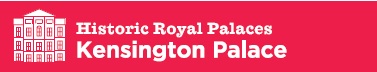 Public Engagement Visit – Home Educator booking request formPlease read the accompanying guidelines before completing the booking request form. . Please email your completed form to kensingtonlearning@hrp.org.ukName of Lead Adult (This is the person who will be invoiced)AddressPostcodeTelephone NumberEmail (This is where your booking confirmation and invoice will be sent) Please tick this box to receive the latest news, offers and stories from Public Engagement at Historic Royal Palaces. To find out more about how we collect and use personal data, please see Historic Royal Palaces' Privacy policy Please tick this box to receive the latest news, offers and stories from Public Engagement at Historic Royal Palaces. To find out more about how we collect and use personal data, please see Historic Royal Palaces' Privacy policy Please tick this box to receive the latest news, offers and stories from Public Engagement at Historic Royal Palaces. To find out more about how we collect and use personal data, please see Historic Royal Palaces' Privacy policy Please tick this box to receive the latest news, offers and stories from Public Engagement at Historic Royal Palaces. To find out more about how we collect and use personal data, please see Historic Royal Palaces' Privacy policyDate of Visit1st Choice2nd Choice3rd ChoiceDate of VisitNumber of Under 5sAge of Under 5sNumber of Children (aged 5-15)Age of ChildrenNumber of Students (aged 16-18)Age of StudentsDo you have any children/students who require 1:1 support? Yes NoIf yes, how many?Please provide details of their SEND requirements (Learning/behaviour/physical – no names required)Number of Families (We offer x1 adult free per family)Total number of adults – Including 1:1 support adults (You must have a minimum ratio of 1:5 for under-7s or 1:10 for 7-18s)Admission only, self-led visit.Admission only, self-led visit.Admission only, self-led visit.Admission only, self-led visit.Admission only, self-led visitTime of Arrival (Your group must arrive before 15:00)